كلية علوم الحاسوب والرياضيات – جامعة الموصل 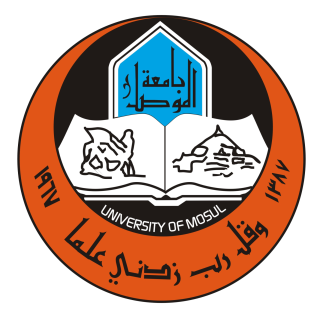 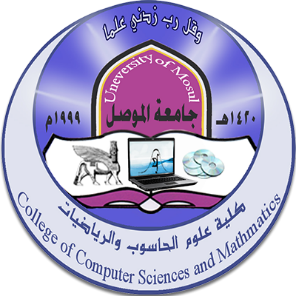 ملحق النشاطات المستقبلية لشهر كانون الثاني – 2024اولا :- المناقشاتثانيا :- الورش :ثالثا :- الندوات :تعنوان المناقشةاسم الطالبالدراسةالقسماسم المشرفالتاريخ1تصنيف السلاسل الزمنية الفئوية بالطرائق الإحصائية والشبكات العصبية العميقة عمر اكرم محمد سعيد بكرماجستيرالإحصاء والمعلوماتيةأ.م.د. أسامة بشير شكر4/1/20242تقدير معولية  توزيع لوماكس باستخدام معاينة المجموعات المرتبة مع التطبيق موسى محمد موسى فرحانماجستيرالإحصاء والمعلوماتيةد. بان غانم عمر14/1/20243تحسين تحليل التشفير باستخدام الذكاء الاصطناعي ( خوارزمية السمكة المنتفخة كدراسة حالة )رغد ليث مال الله عزيز ماجستيرالحاسوبد . عدي هاشم سعيد28/1/2024تاريخ الورشةعنوان الورشة ت30/1/2024تحقيق الامن السيبراني : تحديات التطورات التكنلوجية و ركائز الحمايةتاريخ الندوةعنوان الندوةت9/1/2024معا لمجتمع جامعي خال من المخدرات23/1/2024ثقافتنا في الحفاظ على الماء وتعزيز الوعي للمجتمع للمحافظة على مصادر المياه